Publicado en Madrid el 17/05/2022 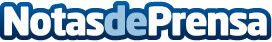 Cómo dejar de sentirse culpable por el antojo de chocolate con la regla Varios estudios afirman los beneficios de este alimento para el síndrome premenstrual y durante la menstruación. Paccari elabora chocolate negro puro y biodinámico de alta calidad, más saludable y que contribuye directamente al bienestarDatos de contacto:Ester García+34 722 31 70 31Nota de prensa publicada en: https://www.notasdeprensa.es/como-dejar-de-sentirse-culpable-por-el-antojo Categorias: Nutrición Gastronomía Sociedad Consumo http://www.notasdeprensa.es